Главы Палехского муниципального района                                                                     И.В.Старкинриложение1к постановлению администрации Палехского муниципального районаот  _____________ № ______-пПриложение1к постановлению администрации Палехского муниципального районаот  04.10.2013 № 605-пПереченьмуниципальных программ Палехскогомуниципального районаПриложение2к постановлению администрации Палехского муниципального районаот  _____________ № ______-пПереченьмуниципальных программ Палехскогогородского поселенияАДМИНИСТРАЦИЯПАЛЕХСКОГО МУНИЦИПАЛЬНОГО РАЙОНААДМИНИСТРАЦИЯПАЛЕХСКОГО МУНИЦИПАЛЬНОГО РАЙОНААДМИНИСТРАЦИЯПАЛЕХСКОГО МУНИЦИПАЛЬНОГО РАЙОНАПОСТАНОВЛЕНИЕПОСТАНОВЛЕНИЕПОСТАНОВЛЕНИЕот ________________№ ____-пО внесении изменения в постановление администрации Палехского муниципального района от 04.10.2013 № 605-п «Об утверждении Перечня муниципальных программ Палехского муниципального района»           В соответствии с Федеральным законом от 06.10.2003г. № 131-ФЗ «Об общих принципах организации местного самоуправления в Российской Федерации»,  руководствуясь Уставом Палехского муниципального района, администрация Палехского муниципального района п о с т а н о в л я е т:        1.  Внести в постановление администрации Палехского муниципального района от  04.10.2013 № 605-п «Об утверждении Перечня муниципальных программ Палехского муниципального района» изменения:        1.1. Изложить наименование программы в новой редакции «Об утверждении Перечня муниципальных программ Палехского муниципального района и Палехского городского поселения»;        1. 2. Считать Приложение  Приложением 1;        1.3. Изложить Приложение 1 в новой редакции (прилагается);        1.4.Дополнить постановление Приложением 2(прилагается).        2.Контроль за исполнением настоящего постановления возложить на первого заместителя главы администрации Палехского муниципального района Кузнецову С.И.         3.Опубликовать настоящее постановление в информационном бюллетене органов местного самоуправления Палехского муниципального района и разместить на официальном сайте Палехского муниципального района в сети «Интернет».№ п/пНаименованиепрограммыАдминистраторСоисполнители1.Развитие образования Палехского муниципального районаАдминистрация Палехского муниципального района(отдел образования)Отдел культуры, спорта и молодёжной политики администрации Палехского муниципального района, образовательные организации Палехского муниципального района, муниципальное казенное учреждение «Централизованная бухгалтерия образовательных учреждений Палехского муниципального района»2.Развитие физической культуры и массового спорта в Палехском муниципальном районеАдминистрация Палехского муниципального района(отдел культуры, спорта и молодежной политики)Главы  сельских поселений Палехского муниципального района3.Обеспечение доступным и комфортным жильем, объектами инженерной инфраструктуры и услугами жилищно-коммунального хозяйства населения Палехского районаАдминистрация Палехского муниципального района (управление муниципального хозяйства)-4.Развитие транспортной системы Палехского районаАдминистрация Палехского муниципального района (управление муниципального хозяйства)-5.Развитие общественного транспорта Палехского муниципального районаАдминистрация Палехского муниципального района (управление муниципального хозяйства)-6.Повышение безопасности дорожного движения в Палехском районеАдминистрация Палехского муниципального района (управление муниципального хозяйства)Отдел образования, отдел культуры, спорта и молодёжной политики7.Экономическое развитие Палехского муниципального районаАдминистрация Палехского муниципального района (управление экономики, инвестиций и сельского хозяйства)Управление земельных и имущественных отношений,ОГКУ «Палехский центр занятости»8.Развитие сельского хозяйства и регулирование рынков сельскохозяйственной продукции, сырья и продовольствия в Палехском муниципальном районеАдминистрация Палехского муниципального района (управление экономики, инвестиций и сельского хозяйства)Администрация Палехского муниципального района (управление муниципального хозяйства)9.Энергоэффективность и энергосбережение в муниципальных учреждениях Палехского муниципального районаАдминистрация Палехского муниципального района (управление экономики, инвестиций и сельского хозяйства)Отдел образования,отдел культуры, спорта и молодёжной политики, МКУ «Дирекция по управлению муниципальным имуществом»10.Обеспечение безопасности граждан, профилактика наркомании и правонарушений в Палехском муниципальном районеАдминистрация Палехского муниципального района(отдел культуры, спорта и молодёжной политики)Комиссия по делам несовершеннолетних и защите их прав; административная комиссия Палехского муниципального района, территориальный отдел социальной защиты населения по Палехскому муниципальному району; отдел образования администрации Палехского муниципального района; ОГКУ «Палехский ЦЗН»; отделение полиции № 12 межмуниципального отдела МВД РФ «Южский»; ОБУЗ «Палехская ЦРБ»11.Повышение эффективности деятельности органов местного самоуправления Палехского муниципального районаАдминистрация Палехского муниципального района (организационно-правовое управление)Структурные подразделения администрации Палехского муниципального района12.Управление муниципальными финансами и муниципальным долгом Палехского муниципального районаАдминистрация Палехского муниципального района(финансовый отдел)-13.Гражданская оборона, защита населения  от чрезвычайных ситуаций природного  и техногенного характера  в Палехском муниципальном районе Администрация Палехского муниципального района (управление безопасности и мобилизационной работы)Администрации поселений Палехского муниципального района; отдел культуры, спорта и молодёжной политики; отдел образования; МКУ «Дирекция по эксплуатации муниципального имущества Палехского муниципального района»; ОП-12 МО МВД «Южский»; Палехский гарнизон пожарной охраны;   предприятия, организации и учреждения  Палехского муниципального района  всех форм  собственности14.Охрана окружающей среды Палехского муниципального района Администрация Палехского муниципального района (управление муниципального хозяйства)-15.Формирование законопослушного поведения участников дорожного движения на территории Палехского муниципального района на 2018-2022 годыАдминистрация Палехского муниципального района(управление муниципального хозяйства)Отдел образования администрации Палехского муниципального района, дошкольные и общеобразовательные учреждения Палехского муниципального района, Отдел культуры, спорта и молодёжной политики администрации Палехского муниципального района, управление муниципального хозяйства администрации Палехского муниципального района, сельские поселения, входящие в состав Палехского муниципального района, ОГИБДД МО МВД России «Южский»-16.Создание благоприятных условий в целях привлечения медицинских работников для работы в сфере здравоохранения в Палехском муниципальном районе Администрация Палехского муниципального районаОтдел образования; Финансовый отдел; ОБУЗ «Палехская ЦРБ»17.Реализация государственной молодежной политики и проведение районных мероприятийАдминистрация Палехского муниципального района(отдел культуры, спорта и молодёжной политики)Отдел образования 18.Содействие развитию и поддержке институтов гражданского обществаПалехского муниципального районаАдминистрация Палехского муниципального района(организационно-правовое управление)Администрация Палехского муниципального района (управление экономики, инвестиций и сельского хозяйства, управление земельных и имущественных отношений, управление муниципальным хозяйством, организационно-правовое управление); Отдел образования; Отдел культуры, спорта и молодежной политики; Отдел городского хозяйства; Финансовый отдел;-ОГКУ «Палехский центр занятости»,-Территориальное управление социальной защиты населения Палехского муниципального района;-ОБУЗ «Палехская ЦРБ»;-Комитет Ивановской области ЗАГС Палехский районный филиал19.Укрепление общественного здоровьяАдминистрация Палехского муниципального районаАдминистрации Палехского муниципального районаЦентр здоровья ОБУЗ «Кохомская городская больница»Главный врач ОБУЗ «Палехская ЦРБ»20.Поддержка социально ориентированных некоммерческих организаций в Палехском муниципальном районеАдминистрация Палехского муниципального района(отдел культуры, спорта и молодёжной политики)Администрация Палехского муниципального района (организационно-правовое управление); Финансовый отдел; Отдел образования; социально ориентированные некоммерческие организации в Палехском муниципальном районе21.Профилактика терроризма и экстремизма, а также минимизации и (или) ликвидация последствий проявления терроризма и экстремизма на территории Палехского муниципального районаАдминистрация Палехского муниципального района (управление безопасности и мобилизационной работы)№ п/пНаименованиепрограммыАдминистраторСоисполнители программы1.Развитие культуры Палехского городского поселенияАдминистрация Палехского муниципального районаМКУ «Палехский  Дом культуры» Палехского городского поселения, МКУ «Палехский Дом ремёсел» Палехского городского поселения, МКУ Палехского городского поселения «Библиотека», МКУ Палехского городского поселения «Централизованная бухгалтерия»2.Развитие физической культуры и  спорта,  повышение эффективности реализации молодёжной политики в Палехском городском поселенииАдминистрация Палехского муниципального районаМКУ «Палехский  Дом культуры» Палехского городского поселения3.Обеспечение доступным и комфортным жильем населения Палехского городского поселенияАдминистрация Палехского муниципального района-4.Социальная поддержка граждан Палехского городского поселенияАдминистрация Палехского муниципального района-5.Повышение безопасности дорожного движения в Палехском городском поселенииАдминистрация Палехского муниципального районаМКУ «Благоустройство территории Палеха»6.Энергосбережение и повышение энергетической эффективности в Палехском городском поселенииАдминистрация Палехского муниципального районаМКУ «Благоустройство территории Палеха»7.Профилактика правонарушений в Палехском городском поселенииАдминистрация Палехского муниципального районаМКУ «Палехский  Дом культуры» Палехского городского поселения8.Гражданская оборона, защита населения от чрезвычайных ситуаций природного характера, противодействие терроризму и экстремизму в Палехском городском поселенииАдминистрация Палехского муниципального районаМКУ «Благоустройство территории Палеха»9.Развитие транспортной системы Палехского городского поселенияАдминистрация Палехского муниципального районаМКУ «Благоустройство территории Палеха»10.Благоустройство территории Палехского городского поселенияАдминистрация Палехского муниципального районаМКУ «Благоустройство территории Палеха»11.Развитие туризма в Палехском городском поселенииАдминистрация Палехского муниципального районаАдминистрация Палехского муниципального района (управление муниципального хозяйства, управление экономики, инвестиций и сельского хозяйства), отдел культуры, спорта и молодежной политики.12.Формирование современной городской среды на территории Палехского городского поселения на 2018-2024 годыАдминистрация Палехского муниципального районаМКУ «Благоустройство территории Палеха»13.Территориальное планирование Палехского городского поселенияАдминистрация Палехского муниципального района14.Программы комплексногоразвития  социальной  инфраструктуры п. Палех Администрация Палехского муниципального района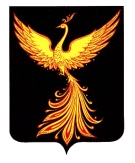 